Lesson 2: Considering Multiple Perspectives version AConsider each of the following scenarios from three different perspectives. How would each person feel or think about the situation? Would they all view it the same way?Considering Multiple Perspectives version BConsider each of the following scenarios from three different perspectives. How would each person feel or think about the situation? Would they all view it the same way?50Name:							Chapter 3You Never Really Understand a Person Until ... Point of view is the vantage point from which a narrator tells a story. At the end of Chapter 3, Scout receives a valuable piece of advice from her father. What is it? Write the quotation in the space below.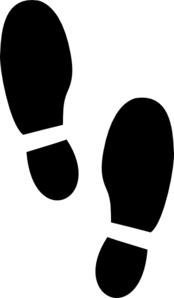 Quotation-   What is the advice Atticus gives Scout?What does the quote mean? Put it in your own words.Review the following events from Scout’s first day of school. If she had followed Atticus’s advice, how would her day have been different? Be prepared to share your responses with your class.Quick-Write: Atticus’s AdviceDo you agree with Atticus’s advice to Scout? Why or why not? Provide examples from your own life to support your answer.ScenarioJimmyJimmy’s SisterJimmy’s TeacherJimmy sleeps through his alarm andwakes up five minutes before he hasto leave. He needs to get ready, buthis sister is using the bathroom andwon’t get out. Jimmy ends up beinglate to first period and gets adetention from his teacher.ScenarioMrs. SmithAliceAnother Student in Alice’s ClassMrs. Smith gets in a car accident onthe way to school. She makes it toschool on time, but as she is settingher things down, she spills coffee allover her desk. Alice comes into classand asks for a grade report, and Mrs.Smith snaps at her, saying, “Can’t youtell this isn’t a good time?” Alice rollsher eyes and giggles about Mrs.Smith’s outfit with her friend whenshe gets back to her desk.ScenarioMr. AbbottStudents Who Did Their HomeworkStudents Who Didn’t Do TheirHomeworkFifteen students in Mr. Abbott’s classdon’t do their homework. Mr. Abbottgets angry and decides to make theentire class stay in at lunch to getcaught up.ScenarioJimmyJimmy’s SisterJimmy’s TeacherJimmy sleeps through his alarm andJimmy would probably feel . . .Jimmy’s sister would probably feel . . .The teacher would probably feel . . .wakes up five minutes before he hasto leave. He needs to get ready, butHe would think . . .She would think . . .He or she would think . . .his sister is using the bathroom andHe would think . . .She would think . . .He or she would think . . .won’t get out. Jimmy ends up beinglate to first period and gets adetention from his teacher.ScenarioMrs. SmithAliceAnother Student in Alice’s ClassMrs. Smith gets in a car accident onMrs. Smith would probably feel . . .Alice would probably feel . . .Another student would feel . . .the way to school. She makes it toschool on time, but as she is settingher things down, she spills coffee allover her desk. Alice comes into classand asks for a grade report, and Mrs.She would think . . .She would think . . .He or she would think . . .Smith snaps at her, saying, “Can’t youShe would think . . .She would think . . .He or she would think . . .tell this isn’t a good time?” Alice rollsher eyes and giggles about Mrs.Smith’s outfit with her friend whenshe gets back to her desk.ScenarioMr. AbbottStudents Who Did Their HomeworkStudents Who Didn’t Do TheirHomeworkFifteen students in Mr. Abbott’s classMr. Abbott would probably feel . . .They would probably feel . . .They would probably feel . . .don’t do their homework. Mr. Abbottgets angry and decides to make theHe would think . . .They would think . . .They would think . . .entire class stay in at lunch to getHe would think . . .They would think . . .They would think . . .caught up.EventScout’s Point of ViewHow would her day have beendifferent with the new advice?Jem walks Scout to school“I was to stick with the first grade andhe would stick to the fifth. In short, Iwas to leave him alone.”Miss Caroline finds out Scout“Miss Caroline apparently thought I wascan readlying. ‘Let’s not let our imaginations runaway with us, dear,’ she said. ‘Now youtell your father not to teach you   anymore.’”Scout explains to Miss“You’re shamin’ him, Miss Caroline.Caroline about theWalter hasn’t got a quarter at home toCunninghamsbring you, and you can’t use anystovewood.”Walter eats lunch at the“Walter poured syrup on his vegetablesFinches houseand meat with a generous hand. Hewould probably have poured it into hismilk glass had I not asked what the samhill he was doing.”Calpurnia calls Scout into the“’He ain’t company, Cal, he’s just akitchenCunningham—‘ . . . Calpurnia sent methrough the swinging door to the diningroom with a stinging smack.”Scout tries to get Atticus to let“Burris Ewell, remember? He just goesher stay home from school.to school the first day. The truant ladyreckons she’s carried out the law whenshe gets his name on the roll.”